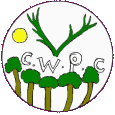 Cannock Wood Parish CouncilMinutes of the Virtual Council Meeting held on Thursday 8th October 2020 commencing at 7.40pmPRESENT: Councillors   K. Salter (Vice-Chair), I. Bamford, F. Frison, A. Green, S  Janes, R  Poynton IN ATTENDANCE: County Cllr. B. Jones, District Cllr. A. Muckley, Chris Gracey Clerk, and one member of the public Elizabeth Whiteley.In the absence of the Chairman Cllr. Kevin Salter(Vice-Chairman) chaired the meeting.The Chair welcomed everyone to the meeting and explained how the meeting would operate, delivered by ZOOM.  1.Minute number 34/2020: Apologies - Apologies received from Cllr Pat Ansell(Chairman) due to annual leave & County Cllr. Phil Hewitt.  Resolved to accept apologies for absence.  2.Minute number 35/2020 Declarations of interest  Cllr. Richard Poynton declared an interest in item 7, noted: he would give a verbal explanation of how the  awarded grant would be spent. 3.Minute number 36/2020 Public participation – Minute number 36/2020/A Members of the Public - A resident commented on a recent email to the Council regarding the 2019-20 accounts, she had raised questions which she wanted to be answered.  The Chairman replied that her last email had only been received prior to the meeting, & asked her to put her request in writing, Council would consider her request & seek advice as to whether it was appropriate to respond at this time & reply accordingly.Minute number 36/2020/B County Cllrs.Report. Cllr. Bryan Jones advised that work had been carried out on a leaking manhole in the vicinity of 43 Cumberledge Hill, this job had previously been reported but he had spotted the leak whilst in the area, as the work was being carried out a resident had reported a similar problem at Nr. 36 and this has been repaired at the same time.County Cllr. Bryan Jones also commented on the parking outside the school on Buds Road, the line marking should be done by the end of the financial year. Minute number 36/2020/C District Councillors Report. Cllr Andrea Muckley commented on the recent litter pick through the parish, the volunteers found only small amounts of litter, which was good news.Minute number 36/2020/D Staffordshire Police PCSO Sean Nicholls commented on the anti-social behaviour on & around the playing fields, he confirmed that he has been observing the area on a regular basis when he on shift up to 10pm when his shift has ended.  There is evidence that cannabis is being used, which raises concerns of users driving vehicles under the influence.  He urged residents to call in if there were occasions either at other times & particularly after 10pm when his shift has ended, the more reports the police have the better as it ensure that they keep their presence at the location.  He gave out the details for reporting importantly  online using digital 101 service, his contact details are mobile 07816 062239 or email sean.nicholls@staffordshirepnn.police.uk.  No further comments. The Chairman closed the public participation.4.Minute number 37/2020 To confirm and agree as a true record of the minutes of the previous Parish Council meeting held on 10h September 2020 proposed by Cllr. Avril Green seconded Cllr. Sue Janes & carriedResolved: That the minutes of the meeting held on 10th September 2020 were accepted as a true and accurate record5.Minute number 38/2020 Matters arising from the minutes of the previous meeting not on the Agenda.The Chairman commented on the proposed Christmas Tree & confirmed the date for erecting the tree as the 21st November with the switching on of lights on the 27th November 2020, he had managed to obtain the services of a sky lift at reasonable cost, to be confirmed shortly.6. Minute number 39/2020 Planning applications for consideration or decided7. Minute number 40/2020 Financea)The following accounts were due to be paid and payment was approved.b) To approve income received – Nonec) To approve the financial statement from 1st April to 30th September 2020 Current Account		            12717.37Reserve Account	              4247.71   Less unpresented cheques 	  37416Total			            16590.92Resolved: to approve the financial statement for the period ending on 30th September 2020.d) To consider an application for a Grant by the Beaudesert Sports Field and Recreation Trust.Members commented that they have not seen the completed application form, the clerk will send it out. Resolved: To defer the decision until the next meeting.d) To consider grant application from CW& GVHCllr. Richard Poynton outlined the planned expenditure for the awarded grant, Members commented that they required the breakdown in writing & also a copy of the constitution.Resolved: To defer the decision until the next meeting.e) To consider expenditure of the CILS Monies - awarded money for community projects, to be considered at the next meeting.8. Minute number 41/2020 To consider parking outside of the schoolAs discussed in item 3. Cllr. Ian Bamford commented that the issue had been slightly better with the return to school following the shutdown.  Pupils have a staggered time of entrance therefore there a reduced number of vehicles, Members discussed the on going problem, residents unable to get off their drives because of parked vehicles & additional vehicles due to pupils attending the school from outside the parish, motorists are able to use the village hall car park when parking is available.Resolved: to monitor the situation and consider the issue again at the next meeting.9. Minute number 42/2020 To consider Highways and maintenance.Cllr Bamford commented on the pothole on Holly Hill & if we had received an update, no update has been received, the clerk will report to Highways, and then follow up with County Cllrs. Cllr. Richard Poynton commented on the overgrown hedgerow to the left of the village hall, Buds Road when leaving the car park, also towards the junction the clerk will report to Highways.10. Minute number 43/2020 To consider the proposed Neighbourhood PlanCllr Salter advised that an application had not been submitted as yet, Members discussed the grant asking if it was time dependent & monies awarded had to be spent in a given period, no the Chairman commented that the grant was flexible over the period of time the plan is formulated.  Cllr. Avril Green asked if the plan is resident led, and not parish council, this was confirmed. Resolved: Cllr Salter to complete forms & submit the application form.. 11. Minute number 44/2020 Anti-social behaviour on the playing fields As discussed in item 3b.12. Minute number 45/2020 - Cannock Chase District Council wish the Parish Council to nominate a representative to attend the CCDC Standards Committee.Resolved: to nominate Cllr. Patricia Ansell as representative to the CCDC Standards Committee 13. Minute number 46/2020 Nominations for the Chair of SPCA Resolved: To nominate Cllr. Patricia Ansell as the Chair.14. Minute number 47/2020 Items for the Agenda for the next meeting.Anti-social behaviour, Parking, Neighbourhood Plan Grant application, Christmas, Website,15. Minute number 48/2020 Items for discussionMembers discuss the website & change of logo.Resolved : The clerk will present a summary of detailed quotes & costs  for the next meeting.15. Minute number 49/2020 Date of the next meetingResolved: The next meeting will be Thursday 12th November 2020 @ 7.30pm delivered by ZOOMThere being no other business the meeting closed at 8.55.pmApplication No.Location/addressDetails of applicationCWPC CommentsStatusNone this monthDateCheque NumberPayeePurposeAmountPower08.10.20001148CANCELLED08.10.20001149Greenhills Nursery3 new raised planters –remove old plants add compost & replant £183.0008.10.20001150C E GraceyClerk’s salary 10th -30th September 2020£108.1008.10.20001151HMRCSeptember PAYE£  21.4008.10.20001152C E GraceyExpenses-ZOOM subscription 2020-21£143.88inc.£23.98 VAT08.10.20001153J & D ElectricalElectrical box for Christmas Tree£ 25.0008.10.20001154W HollinsheadSeptember 2020 salary£112.50